Information for those completing the formWhy we are asking for equality information?We collect equality information to help us to plan and deliver effective services and to meet our legal and regulatory obligations. What do we do with equality information?We use equality information for a range of purposes, including to help us to:protect and promote your rights and interestspromote equality objectives across our servicesidentify and address our customers’ needs, and improve our servicesidentify and eliminate any form of discrimination.collate statistical information for regulatory purposes.Do you need to answer every question?By answering as many questions as possible you will help us meet your needs better, but we provide options throughout this form to allow you to provide only the information you want to give us. You can complete some questions and not others or you can complete parts of questions. The form has space for you to tell us more about your needs if you want. We may ask for some information in other forms where this is required by law. For example, where we need to know your age if you are applying for a home as only those over 16-years-old can be registered on our housing list.If you do not want to provide this information, you are under no obligation to complete this form.
How do we process your equality information?We process equality information strictly in line with data protection law, including by:processing your equality data confidentiallyrestricting access only to relevant staff membersretaining equality information only as long as necessary sharing data only as lawfully permitteddestroying data securely.Who do we gather equality information about?We gather equality information from:people who apply for a hometenantspeople who apply for a job with usour employeesboard and committee membersAgeNote:  We may request a specific date of birth in certain forms when this is required in law.  For example, we need to know the age of housing applicants as a person can only be registered on our housing list / register if the person is sixteen.Belief or ReligionPlease tick the box which best describes your belief or religion from the list below?Please use the space below to tell us about any particular requirements relating to your beliefs or religion. DisabilityIf yes, please tick the box which category you would use from the following list:Please use the space below to advise us if you have any particular requirements.Ethnicity Please tick the box that best describes your particular group. African Asian, Scottish Asian or BritishBlack or CaribbeanMixed GroupsWhiteEthnicity Please use the space below to advise us if you have any particular requirements. Spoken LanguagePlease specify if you can communicate in English. Marriage and Civil Partnership  Please use the space below to advise us if you have any particular requirements.Pregnancy and MaternityPlease use the space below to advise us if you have any particular requirements. SexPlease use the space below to advise us if you have any particular requirements.Gender Re-assignment (trans/transgender)Please use the space below to advise us if you have any particular requirements. Sexual orientationWhat is your sexual orientation?Please use the space below to advise us if you have any particular requirements.General This document is available in other languages or formats. Please contact the office for details.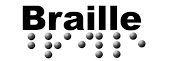 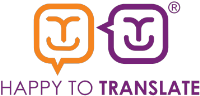 Please tick the band for your age:16–2425–34Please tick the band for your age:35–4445–54Please tick the band for your age:55–6565+Prefer not to say Buddhism:Buddhism:Buddhism:Buddhism:Buddhism:ChristianityChristianityChristianityChristianityChristianityCatholic:Protestant:Other:Hinduism:Hinduism:Hinduism:Hinduism:Hinduism:Islam:Islam:Islam:Islam:Islam:Judaism:Judaism:Judaism:Judaism:Judaism:Sikhism:Sikhism:Sikhism:Sikhism:Sikhism:Other religion (please state what this is): Other religion (please state what this is): Other religion (please state what this is): No specific belief in religion (for example, atheism or agnosticism):No specific belief in religion (for example, atheism or agnosticism):No specific belief in religion (for example, atheism or agnosticism):No specific belief in religion (for example, atheism or agnosticism):No specific belief in religion (for example, atheism or agnosticism):Other belief (for example, humanism):Other belief (for example, humanism):Other belief (for example, humanism):Other belief (for example, humanism):Other belief (for example, humanism):Prefer not to sayPrefer not to sayPrefer not to sayPrefer not to sayPrefer not to sayPlease tick here if you want to discuss this matter in confidence: Are you a disabled person?  YesNoAutoimmune: (for example, multiple sclerosis, HIV, Crohn’s/ulcerative colitis)Learning difficulties: (for example, Down’s Syndrome)Mental health issue: (for example, depression, bi-polar)Neuro-divergent condition: (for example, autistic spectrum, Dyslexia, dyspraxia)Physical impairment: (for example, wheelchair-user, cerebral palsy) Sensory impairment: (hearing impairment) Sensory impairment: (visual impairment) Other: If none of the categories above apply to you, please specify the nature of your impairment.Prefer not to sayPlease tick here if you want to discuss this matter in confidence: African, African Scottish or African British:African, African Scottish or African British:Other African background (please specify):Bangladeshi, Bangladeshi Scottish or Bangladeshi British:Bangladeshi, Bangladeshi Scottish or Bangladeshi British:Indian, Indian Scottish or Indian British:Indian, Indian Scottish or Indian British:Pakistani, Pakistani Scottish or Pakistani British:Pakistani, Pakistani Scottish or Pakistani British:Chinese, Chinese Scottish or Chinese British:Chinese, Chinese Scottish or Chinese British:Other Asian background (please specify):Caribbean, Caribbean Scottish or Caribbean British Black, Black Scottish or Black BritishOther Caribbean or Black background (please specify)Mixed or multiple ethnic group (please specify)EnglishGypsy TravellerIrishPolishRomaScottishWelshOther BritishOther group: YesNoPlease specify your ethnic groupPrefer not to say:Please tick here if you want to discuss this matter in confidence: English YesNoOther language (please specify)Is a translator required?YesNoAre you presently in a civil partnership?YesNoAre you presently married?YesNoAre you divorced?YesNoAre you widowed?YesNoPrefer not to say Prefer not to say Prefer not to say Prefer not to say Please tick here if you want to discuss this matter in confidence: Are you pregnant?YesNoHave you taken maternity or paternity leave in the past year?YesNoPrefer not to say Prefer not to say Prefer not to say Prefer not to say Please tick here if you want to discuss this matter in confidence: What is your sex?FemaleMaleIntersexNon BinaryPrefer not to say Prefer not to say Prefer not to say Prefer not to say Prefer not to say Prefer not to say Prefer not to say Prefer not to say Please tick here if you want to discuss this matter in confidence: Do you consider yourself to be a trans person?YesNoPrefer not to say Prefer not to say Prefer not to say Prefer not to say Please tick here if you want to discuss this matter in confidence: BisexualGay manHeterosexual / straightLesbian / gay womanOtherPrefer not to sayPlease tick here if you want to discuss this matter in confidence: Please mark this box if there are any issues that you want to discuss with us in confidence 